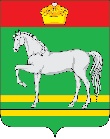 РОССИЙСКАЯ   ФЕДЕРАЦИЯИРКУТСКАЯ ОБЛАСТЬКУЙТУНСКИЙ РАЙОНАДМИНИСТРАЦИЯКУЙТУНСКОГО  ГОРОДСКОГО ПОСЕЛЕНИЯП О С Т А Н О В Л Е Н И Е	«20»  февраля 2020 год                                                                           №_67-п_О проведении народных гуляний «Эх, да масленица»	В связи с проведением народных гуляний «Эх, да масленица», в соответствии с Федеральным законом РФ от 6 октября 2003 года № 131-ФЗ «Об общих принципах организации местного самоуправления в Российской Федерации», руководствуясь ст. 6, 38 Устава Куйтунского муниципального образования П О С Т А Н О В Л Я Е Т:1. Провести на территории р.п. Куйтун 29 февраля 2020 года с 12 часов 00 минут 
до 18 часов 00 минут народные гуляния «Эх, да масленица»2. Рекомендовать врио начальника отдела полиции (дислокация р.п. Куйтун) МО МВД России «Тулунский» подполковнику Карташову Р.В.:- обеспечить безопасность, проводимой по адресу: р.п. Куйтун, улица Карла Маркса, 36А (Стадион).3. Рекомендовать главному врачу ОГБУЗ «Куйтунская районная больница» Середкиной Л.Н. в период проведения народных гуляний «Эх, да масленица» организовать дежурство бригады медицинской скорой помощи с 12 часов 00 минут до 18 часов 00 минут;4. Рекомендовать  ОНД и ПР по г. Тулун, Тулунскому и Куйтунскому районах подполковнику внутренней службы Столопову В.П.,  обеспечить безопасность.5. В период проведения народных гуляний  «Эх, да масленица» назначить уполномоченным представителем от администрации Куйтунского городского поселения: заместителя главы Куйтунского городского поселения Дегтярёва А.В.6. Во время проведения ярмарки, ввести ограничения продажи алкогольной продукции торговым объектам, находящимся в радиусе 100 м. с 12 часов 00 минут 
до 18 часов 00 минут.7. Настоящее постановление опубликовать в газете «Муниципальный вестник» и разместить на официальном сайте администрации Куйтунского городского поселения в информационно-телекоммуникационной сети «Интернет».Глава Куйтунского городского поселения                                              Л. И. ЯковлеваПодготовил:Ведущий специалист по организационной работе                                     ___________________С.А. ПинчукСогласовано:   Консультант по правовым вопросами ведению архива                                               ___________________    Т.В. Лаврентьева